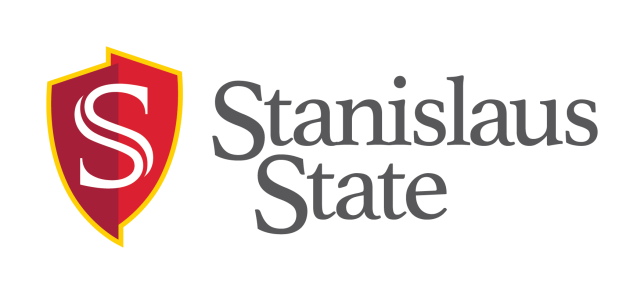   Student Employment Salary / Classification Level Adjustment Request*NOTE: Approved pay increases will be effective the first day of the following pay period after date received in the Human Resources Office. In accordance with the Student Assistant Classification & Pay Guidelines, classification levels (Student Assistant Class I, II, III, IV) and salary ranges are to be utilized in making classification level and salary determinations.  Each class level has a separate salary range.  The classification level must be determined by analyzing the duties and responsibilities of the position before any salary placement can occur.  Please provide justification for this increase below and attach any supporting documentation as appropriate.   Supplemental information may be requested by Human Resources for use in reviewing this request.JUSTIFICATION: (attach additional sheets, or documentation, as necessary)TYPE OF TRANSACTION (check one):	Service Pay Increase from: 	 Current Rate $        per hour to New Rate $        per hour.  Student successfully completed 500 hours of work within the department on      and has satisfactory, or above, work performance. Service pay increases are generally in .25 cent increments.  	Reclassification from:  Current Level        Rate $       per hour to New Level       Rate $       per hour.      Mark one:	  Undergraduate	 Graduate	If undergraduate, class standing:       Supporting documentation (e.g., change in duties statement, a revised position description, student’s work history) is required and additional information may be requested by Human Resources for use in reviewing this request.___________________________________		___________________________________		_________Recommending Supervisor/Lead Name (Print)		Recommending Supervisor/Lead Signature		Date___________________________________		___________________________________		_________Department Head Name (Print)			Department Head Signature				Date(Must be MPP/or Dept Chair)For HR/Payroll Use Only:(As of the       pay period, student has worked       hours since last increase, verified by Payroll on       by      .)___________________________________		_________				HR Manager Signature				Date					Student Employee Last NameFirst NameMIStudent ID#Effective Date*Department NameDept IDAccountFundProgram CodeSalary Class Level (I, II, III, IV)